Western Australia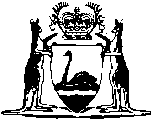 HEALTH ACT 1911Health (Game Meat) Regulations 1992		These regulations were repealed by the Health (Meat Hygiene) Regulations 2001 r. 28(b) as at 1 Jun 2001 (see Gazette 1 Jun 2001 p. 2760)Western AustraliaHealth (Game Meat) Regulations 1992ContentsPart 1 — Preliminary1. 	Citation	22. 	Commencement	23. 	Interpretation	24. 	Definition of “game” — section 207A	45. 	Application	4Part 2 — Slaughter of game6. 	Qualification requirements for persons engaged in slaughter	57. 	Method of slaughter	58. 	Bleeding and evisceration	59. 	Game carcasses to be tagged	610. 	Preliminary cleaning of game carcasses	7Part 3 — Handling of game carcassesDivision 1 — Storage and transportation11. 	Chilling of game carcasses	812. 	Game carcasses not to be frozen	813. 	Operation of vehicles	914. 	Transportation of kangaroo carcasses	915. 	Transportation of game carcasses generally	1016. 	Storage of large game carcasses	11Division 2 — Field depots17. 	Field depots to be registered	1118. 	Application for registration or renewal of registration	1119. 	Alteration of field depots	1220. 	Operation of field depots	1321. 	Storage of certain carcasses prohibited	13Part 4 — Production of game meatDivision 1 — Inspection22. 	Recognition of Commonwealth mark	1423. 	Game carcasses to be inspected	1424. 	Classification of game carcasses	1525. 	Game carcasses unfit for human consumption	1526. 	Removal of skin	1627. 	Inspection fees	1628. 	Record of inspection	18Division 2 — Branding29. 	Application of brands	1830. 	Issue of brands	20Division 3 — Processing and transportation31. 	Game carcasses which may be processed	2032. 	Game carcasses of different kinds to be processed separately	2133. 	Temperature in processing area	2134. 	General requirements for skinning	2135. 	Dressing operations	2136. 	Removal of hides, hooves, etc.	2237. 	Storage of game meat	2238. 	Transportation of game meat	22Part 5 — Processing establishmentsDivision 1 — Operation of processing establishments39. 	Construction or alteration of processing establishments	2340. 	Processing establishments to be registered	2441. 	Application for registration or renewal of registration	2542. 	Construction and equipment of processing establishments	25Division 2 — Hygiene in processing establishments43. 	Employees suffering from disease, etc.	2544. 	Bandages and treatment of injuries	2645. 	Handwashing	2746. 	Gloves	2747. 	Protective clothing	2848. 	Certain activities prohibited	2849. 	Visitors	2850. 	Storage of property and equipment	2951. 	Assembly of containers prohibited	29Part 6 — Registration52. 	Application of Part 6	3053. 	Registration and renewal of registration	3054. 	Certificate of registration	3055. 	Duration of registration	3156. 	Cancellation or suspension of registration	3157. 	Refund of fee	3258. 	Appeal to Minister	32Part 7 — Miscellaneous59. 	Importation of game carcasses or game meat from another State or Territory	3460. 	Cleaning and sanitation notices	3561. 	Inspection powers	3562. 	False information	3563. 	Penalties	36Schedule 1Schedule 21.	Construction and equipment	382.	Maintenance and cleansing	391.	Construction	392.	Maintenance and cleansing	40Schedule 3Schedule 4Schedule 5Schedule 61.	Provision of refrigeration and other facilities	502.	Control of access	50Notes	Compilation table	51Western AustraliaHEALTH ACT 1911Health (Game Meat) Regulations 1992Made by His Excellency the Governor in Executive Council.Part 1 — Preliminary 1. 	Citation 		These regulations may be cited as the Health (Game Meat) Regulations 1992.2. 	Commencement 		These regulations come into operation on the day on which Part 5 of the Health Amendment Act 1991 comes into operation.3. 	Interpretation 	(1)	In these regulations, unless the contrary intention appears — 	“approved” means approved by the Executive Director, Public Health;	“chiller unit” means a cold store, cold room or any other refrigerated place used for the storage of game carcasses or game meat;	“cleansed” means free from objectionable matter;	“container” includes crate, box or carton;	“contamination” means the direct or indirect transmission of objectionable matter to a game carcass or to game meat;	“employee”, in relation to a field depot or processing establishment, means a person employed or undertaking duties at the field depot or processing establishment, as the case requires;	“field depot” has the meaning given in section 207A of the Act;	“game” has the meaning given in section 207A of the Act;	“game carcass” has the meaning given in section 207A of the Act;	“game meat” has the meaning given in section 207A of the Act;	“inspector” means — 	(a)	an environmental health officer appointed under section 27 of the Act; or	(b)	an officer appointed under section 6 of the Health Legislation Administration Act 1984;	“large game carcass” means the carcass of a buffalo, goat, kangaroo, pig or camel;	“objectionable matter” means ingesta, scale, rust, dirt, lubricating grease, oil or other contaminating material;	“operator”, in relation to a vehicle, field depot or processing establishment, means the person having the charge, management or control of the vehicle, field depot or processing establishment, as the case requires;	“processing” means — 	(a)	in relation to a game carcass, the handling, treatment or dressing of the carcass; and	(b)	in relation to game meat, the preparation, handling, treatment or packing of the meat;	“processing area” means any room or other part of a processing establishment used for — 	(a)	inspecting or branding game carcasses; or	(b)	processing game carcasses or game meat;	“processing establishment” has the meaning given in section 207A of the Act;	“protective clothing” includes protective footwear and headgear;	“sanitize” means the application of hygienically satisfactory chemical and physical agents or processes to clean surfaces in order to inactivate micro-organisms;	“the adopted provisions” means the provisions of the “Australian Code of Practice for Construction and Equipment of Abattoirs” published by the Australian Government Publishing Service, Canberra, 1986, as amended from time to time, that are specified in Schedule 1.	(2)	A reference in the adopted provisions to — 	(a)	an abattoir, shall be read as a reference to a processing establishment;	(b)	the Controlling Authority, shall be read as a reference to the Executive Director, Public Health; and	(c)	the slaughter floor, shall be read as a reference to — 	(i)	the processing establishment; or	(ii)	any part of the processing establishment used for processing operations,		as the context requires.	(3)	Where the adopted provisions require any material, facility or thing to be — 	(a)	adequate, that word shall be read as meaning adequate in the opinion of the Executive Director, Public Health; or	(b)	approved, that word shall be read as meaning approved by the Executive Director, Public Health.4. 	Definition of “game” — section 207A 		For the purposes of the definition of “game” in section 207A of the Act camel is a prescribed kind of animal.5. 	Application 		These regulations apply to, and in relation to, the slaughter and processing of game for the purpose of sale for human consumption.Part 2 — Slaughter of game 6. 	Qualification requirements for persons engaged in slaughter 	(1)	Except as provided in subregulation (2), a person shall not slaughter game unless the person has completed an approved training course.	(2)	A person who is able to establish to the satisfaction of the Executive Director, Public Health that the person was engaged in the slaughter of game for the period of 12 months immediately before the commencement of these regulations is not required to comply with subregulation (1).	(3)	A person who contravenes subregulation (1) commits an offence.7. 	Method of slaughter 	(1)	A person who slaughters game shall do so — 	(a)	by a shot to the brain of the animal; and	(b)	using a rifle and ammunition that comply with the minimum specifications for Group 1 species set out in Schedule 1 to the “Code of Practice for the Humane Shooting of Kangaroos” endorsed by the Council of Nature Conservation Ministers.	(2)	A person shall only slaughter a goat, kangaroo or rabbit between sunset and the next following sunrise.	(3)	A person who contravenes subregulation (1) or (2) commits an offence.8. 	Bleeding and evisceration 	(1)	Subject to subregulation (3), a person who slaughters game shall ensure that — 	(a)	the animal is hung immediately after slaughter;	(b)	the animal is bled and eviscerated as soon after slaughter as is practicable;	(c)	in eviscerating the animal, the lungs, liver, heart and kidneys remain at least partially attached to the carcass by natural means; and 	(d)	the skin of the animal is retained on the carcass.	(2)	If in the course of bleeding and eviscerating game a person finds signs of disease, injury or any other abnormal condition rendering the animal unfit for human consumption, the person shall ensure that its carcass is not transported to a field depot or a processing establishment.	(3)	The Executive Director, Public Health may, by notice published in the Gazette, exempt a kind or class of game specified in the notice from the requirements of subregulation (1) on such terms and conditions as the Executive Director, Public Health thinks fit.	(4)	The Executive Director, Public Health may, by notice published in the Gazette, vary or revoke an exemption under subregulation (3).	(5)	A person who contravenes subregulation (1) or (2) commits an offence.9. 	Game carcasses to be tagged 	(1)	A person who slaughters game shall cause a tag containing the information specified in subregulation (2) to be fixed to the game carcass in an approved manner before that carcass is transported to a field depot or a processing establishment.	(2)	A tag shall contain the following information — 	(a)	the date and place of slaughter;	(b)	the full name and address of the person who slaughtered the game; and	(c)	where the game has been bled and eviscerated, any remarks that the person who slaughtered the game may have in relation to those operations.	(3)	A person who contravenes subregulation (1) commits an offence.	(4)	A person who removes a tag fixed to a game carcass in accordance with subregulation (1) before the carcass is inspected at a processing establishment commits an offence.10. 	Preliminary cleaning of game carcasses 	(1)	A person who slaughters game shall ensure that any obvious objectionable matter is removed from the game carcass in an approved manner before the carcass is transported to a field depot or a processing establishment.	(2)	A person who contravenes subregulation (1) commits an offence.Part 3 — Handling of game carcasses Division 1 — Storage and transportation 11. 	Chilling of game carcasses 	(1)	A person who slaughters game shall ensure that the game carcass is stored under refrigeration at a field depot — 	(a)	if the game is slaughtered between sunrise and the next following sunset, within 2 hours of slaughter; or	(b)	if the game is slaughtered between sunset and the next following sunrise, within 2 hours of that sunrise.	(2)	An operator of a field depot at which a game carcass is stored shall ensure that the chiller unit used for storage is capable of —	(a)	reducing the temperature of the deep muscle tissue of the carcass to 7oC — 	(i)	in the case of a pig carcass, within 15 hours; and	(ii)	in any other case, within 12 hours,		of the carcass being stored; and	(b)	maintaining that temperature for the remainder of the period during which the carcass is stored.	(3)	A person who contravenes subregulation (1) or (2) commits an offence.12. 	Game carcasses not to be frozen 	(1)	A person who transports a game carcass to a processing establishment shall ensure that it reaches the processing establishment in an unfrozen condition.	(2)	A person who contravenes subregulation (1) commits an offence.	(3)	Notwithstanding subregulation (1), an inspector may permit the processing of a frozen game carcass.	(4)	The fact that the processing of a frozen game carcass is permitted under subregulation (3) does not prevent the institution of proceedings in respect of an offence under subregulation (2).13. 	Operation of vehicles 	(1)	An operator of a vehicle used for — 	(a)	the treatment or storage of kangaroo carcasses immediately after slaughter; or 	(b)	the transportation of kangaroo carcasses to a field depot,		shall ensure that the vehicle is constructed, equipped and maintained in accordance with the requirements set out in Part 1 of Schedule 2.	(2)	An operator of a vehicle used for the transportation of game carcasses to a processing establishment shall ensure that the vehicle is constructed, equipped and maintained in accordance with the requirements set out in Part 2 of Schedule 2.	(3)	An operator of a vehicle who contravenes subregulation (1) or (2) commits an offence.14. 	Transportation of kangaroo carcasses 	(1)	A person who — 	(a)	transports a kangaroo carcass; or	(b)	causes, suffers or permits a kangaroo carcass to be transported,		to a field depot otherwise than in a vehicle constructed and maintained in accordance with the requirements set out in Part 1 of Schedule 2 commits an offence.	(2)	A person who — 	(a)	transports a kangaroo carcass; or 	(b)	causes, suffers or permits a kangaroo carcass to be transported,		to a field depot shall ensure that the carcass is transported in a hanging position clear of the floor of the vehicle.	(3)	A person who contravenes subregulation (2) commits an offence.15. 	Transportation of game carcasses generally 	(1)	A person who — 	(a)	transports a game carcass; or	(b)	causes, suffers or permits a game carcass to be transported,		to a processing establishment otherwise than in a vehicle constructed and maintained in accordance with the requirements set out in Part 2 of Schedule 2 commits an offence.	(2)	Subject to subregulation (3), game carcasses may, during transportation to a processing establishment, be placed in an approved manner on racks or similar equipment for the purpose of maintaining cooling and minimizing contamination of the carcasses.	(3)	A person who — 	(a)	transports a large game carcass; or 	(b)	causes, suffers or permits a large game carcass to be transported,		to a processing establishment shall ensure that the carcass is transported in a hanging position clear of the floor of the vehicle.	(4)	A person who contravenes subregulation (3) commits an offence. 16. 	Storage of large game carcasses 	(1)	An operator of a field depot shall ensure that a large game carcass stored at the field depot is kept in a hanging position under such conditions as will — 	(a)	ensure that the temperature requirements specified in regulation 11 (2) are achieved and maintained; and	(b)	prevent contamination of the carcass.	(2)	A person who contravenes subregulation (1) commits an offence.Division 2 — Field depots 17. 	Field depots to be registered 	(1)	A person shall not operate a field depot unless the field depot is registered in accordance with Part 6.	(2)	A person who contravenes subregulation (1) commits an offence.18. 	Application for registration or renewal of registration 	(1)	An application for registration or renewal of registration of a field depot shall be — 	(a)	made to the Executive Director, Public Health in the form of Form 1 in Schedule 3;	(b)	lodged with the local authority of the district in which the field depot is initially to be operated;	(c)	in the case of an application for registration, accompanied by the following information — 	(i)	details of the kinds of game carcasses to be stored;	(ii)	plans and specifications of the field depot addressing each of the requirements set out in Schedule 5;	(iii)	a plan of the operational layout of the field depot; and	(iv)	a copy of the proposed cleaning and sanitation notice under regulation 60; and	(d)	accompanied by the fee specified in item 1 of Schedule 4.	(2)	The local authority with which an application is lodged under subregulation (1) may make recommendations to the Executive Director, Public Health with respect to the application.19. 	Alteration of field depots 	(1)	An operator of a field depot shall not make a structural alteration to a field depot unless the alteration has been approved by the Executive Director, Public Health.	(2)	An application for approval under subregulation (1) shall be — 	(a)	made to the Executive Director, Public Health, in the form of Form 2 in Schedule 3;	(b)	lodged with the local authority of the district in which the field depot is operated at the time of application;	(c)	accompanied by plans and specifications of the proposed alteration; and	(d)	accompanied by the fee specified in item 2 of Schedule 4.	(3)	The local authority with which an application is lodged under subregulation (2) may make recommendations to the Executive Director, Public Health with respect to the application.	(4)	Where the Executive Director, Public Health is satisfied that the proposed alteration will comply with the requirements set out in Schedule 5, the Executive Director, Public Health shall approve the alteration.	(5)	An operator of a field depot who contravenes subregulation (1) commits an offence.20. 	Operation of field depots 	(1)	An operator of a field depot shall ensure that the field depot — 	(a)	at all times complies with the requirements set out in Schedule 5;	(b)	is maintained in good repair; and	(c)	is cleansed and sanitized after each load of game carcasses has been removed.	(2)	An operator of a field depot who contravenes subregulation (1) commits an offence.21. 	Storage of certain carcasses prohibited 		An operator of a field depot who stores, or causes, suffers or permits to be stored, at the field depot, the carcass of any animal other than game slaughtered and tagged in accordance with Part 2 commits an offence.Part 4 — Production of game meat Division 1 — Inspection 22. 	Recognition of Commonwealth mark 	(1)	In this Division and in Division 2 — 	“game carcass” does not include a game carcass which bears the official mark specified in paragraph 87 (q) of the Prescribed Goods (General) Orders of the Commonwealth and illustrated below.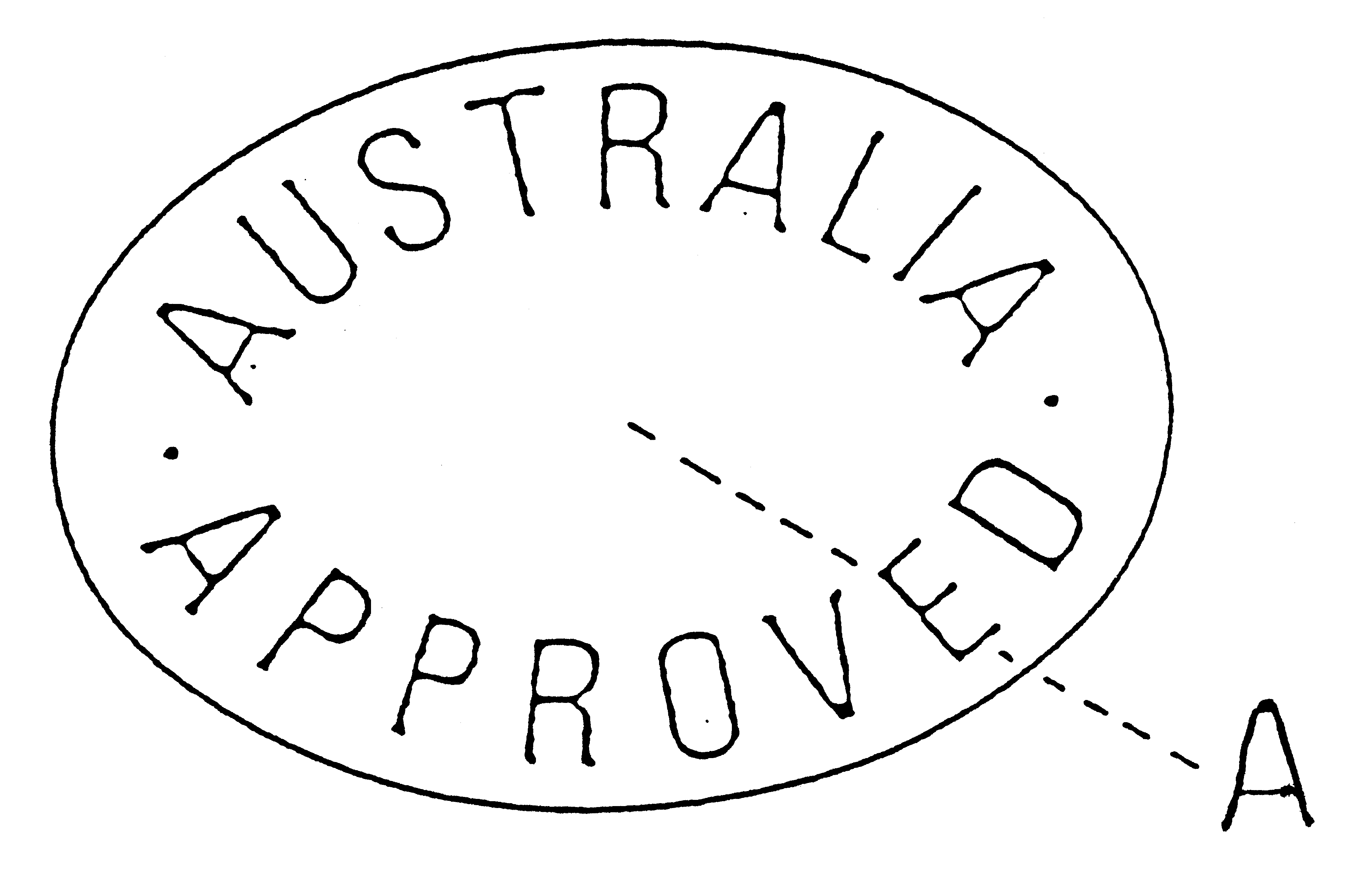 	      Where “A” is the registered establishment number.	(2)	A game carcass which bears the mark illustrated in subregulation (1) shall be deemed for all purposes to have been inspected and branded as fit for human consumption in accordance with this Part.23. 	Game carcasses to be inspected 	(1)	An operator of a processing establishment shall ensure that every game carcass transported to the processing establishment is presented to an inspector for inspection as soon after the arrival of the carcass as is practicable.	(2)	An operator of a processing establishment who contravenes subregulation (1) commits an offence.24. 	Classification of game carcasses 	(1)	After inspecting a game carcass an inspector shall classify the carcass according to whether it is — 	(a)	fit for human consumption; or	(b)	unfit for human consumption. 	(2)	Where a game carcass is classified — 	(a)	under subregulation (1) (a), the carcass shall be branded in accordance with regulation 29;	(b)	under subregulation (1) (b), the carcass shall be dealt with in accordance with regulation 25.25. 	Game carcasses unfit for human consumption 	(1)	If after inspecting a game carcass an inspector is of the opinion that the carcass is diseased, unwholesome or otherwise unfit for human consumption, the inspector shall — 	(a)	reject the carcass; or	(b)	permit the carcass to be used for pet meat.	(2)	Where an inspector rejects a game carcass, the carcass shall be branded and dealt with in the manner specified in regulation 2 (e) of the Health (Meat Inspection and Branding) Regulations 1950.	(3)	Where an inspector permits a game carcass to be used for pet meat, the operator of the processing establishment shall ensure that the carcass — 	(a)	is marked with the approved colour in accordance with regulation 24 of the Health (Pet Meat) Regulations 1991; and	(b)	is immediately — 	(i)	removed from the processing establishment; or	(ii)	placed in a secure location within the processing establishment that is separate from any processing area.	(4)	An operator of a processing establishment who contravenes subregulation (3) commits an offence.	(5)	In subregulation (3) “approved colour” has the meaning given in regulation 3 of the Health (Pet Meat) Regulations 1991.26. 	Removal of skin 	(1)	An inspector may require the skin of a game carcass to be removed in order to properly inspect the carcass.	(2)	If the skin of a game carcass is not required to be removed for the purpose of inspection under subregulation (1), the skin may be left on the carcass for protective or commercial purposes.27. 	Inspection fees 	(1)	Where game carcasses are inspected at a processing establishment in accordance with this Part, the operator of the processing establishment shall pay the fee specified in item 3 of Schedule 4 for every hour or part of an hour spent on inspection.	(2)	Where game carcasses are inspected by — 	(a)	an environmental health officer appointed under section 27 of the Act, the fee referred to in subregulation (1) is payable to the local authority of the district in which the processing establishment is located; or	(b)	an officer appointed under section 6 of the Health Legislation Administration Act 1984, the fee referred to in subregulation (1) is payable to the Executive Director, Public Health.	(3)	Subregulations (1) and (2) do not apply to a game carcass brought into the State from another State or a Territory where the game carcass was inspected and inspection fees were paid if — 	(a)	the game carcass is accompanied by an inspection certificate issued by an inspector of the State or Territory of origin specifying that the game carcass is fit for human consumption; and	(b)	the game carcass bears a brand of certification given by an inspector of the State or Territory of origin.	(4)	Subject to subregulation (5), the fee referred to in subregulation (1) is payable — 	(a)	weekly, fortnightly or monthly as determined by the local authority or the Executive Director, Public Health; and	(b)	within 7 days of the end of the week, fortnight or month in respect of which it fell due.	(5)	If a determination is not made under subregulation (3) the fee referred to in subregulation (1) is payable — 	(a)	monthly; and	(b)	within 7 days of the end of the month in respect of which it fell due.	(6)	All fees paid to a local authority under this regulation shall be used to defray, or assist in defraying, the expenses incurred in the inspection and branding of game carcasses in accordance with this Part by officers appointed by, or acting on behalf of, that local authority.	(7)	All fees paid to the Executive Director, Public Health under this regulation shall be used to defray, or assist in defraying, the expenses incurred in the inspecting and branding of game carcasses in accordance with this Part by officers acting on behalf of the Executive Director, Public Health.28. 	Record of inspection 	(1)	For the purpose of ascertaining the fee payable under regulation 27 the inspector in charge of inspection at a processing establishment shall keep and maintain in an approved form a record of the time spent on inspection at the processing establishment.	(2)	Entries in the record kept under subregulation (1) shall be — 	(a)	made in indelible ink; and	(b)	signed by the inspector referred to in subregulation (1) and by the operator of the processing establishment or a person authorized by the operator to do so.Division 2 — Branding 29. 	Application of brands 	(1)	A game carcass that has been classified as fit for human consumption shall be marked by, or under the supervision of, an inspector — 	(a)	in the case of a rabbit carcass, on one side of the neck; or	(b)	in any other case — 	(i)	on the outside of the buttock; and	(ii)	on the shoulder,		with a brand in the form specified below.Where “A” represents the processing establishment registration number.	(2)	The colour of a brand applied under this regulation shall be red shade, made from — 	(a)	one of the synthetic colouring substances specified in Standard A5 (2) (d) (i) of the Food Standards Code (as defined in the National Food Authority Act 1991 of the Commonwealth, and as adopted by the Health (Adoption of Food Standards Code) Regulations 1992); or	(b)	such other substance as is approved from time to time.	(3)	A person who — 	(a)	marks a game carcass with a brand that does not comply with this regulation; or	(b)	marks a game carcass with a brand otherwise than under the supervision of an inspector; or	(c)	without the authority in writing of the Executive Director, Public Health manufactures a brand which purports to be, or resembles, the brand specified in subregulation (1),		commits an offence.	[Regulation 29 amended in Gazette 12 May 1995 p.1778.] 30. 	Issue of brands 	(1)	The inspector in charge of inspection at a processing establishment shall issue the brands to be used at the processing establishment at the beginning of each working day.	(2)	A brand issued under subregulation (1) by — 	(a)	an environmental health officer appointed under section 27 of the Act remains at all times the property of the local authority;	(b)	an officer appointed under section 6 of the Health Administration Act 1984 remains at all times the property of the Executive Director, Public Health.	(3)	A person to whom a brand is issued under subregulation (1) shall ensure that the brand is returned to the inspector referred to in that subregulation on the same day that it is issued.	(4)	A person who contravenes subregulation (3) commits an offence.Division 3 — Processing and transportation 31. 	Game carcasses which may be processed 	(1)	An operator of a processing establishment shall not cause, suffer or permit a game carcass to be processed at the processing establishment unless the game carcass has been, or is deemed to have been, inspected and branded as fit for human consumption in accordance with this Part.	(2)	An operator of a processing establishment who contravenes subregulation (1) commits an offence.32. 	Game carcasses of different kinds to be processed separately 	(1)	An operator of a processing establishment shall not cause, suffer or permit the carcasses of one kind or class of game to be processed in a processing area together with the carcasses of any other kind or class of game.	(2)	An operator of a processing establishment who contravenes subregulation (1) commits an offence.33. 	Temperature in processing area 	(1)	An operator of a processing establishment shall ensure that the temperature in any processing area does not exceed 10oC.	(2)	An operator of a processing establishment who contravenes subregulation (1) commits an offence.34. 	General requirements for skinning 	(1)	An operator of a processing establishment shall ensure that — 	(a)	air is not pumped between the skin and underlying tissues of a game carcass;	(b)	a game carcass is not inflated with air;	(c)	after skinning, a game carcass is kept separate from other game carcasses to avoid contamination; and	(d)	the skin of a game carcass is not washed or defleshed in any processing area.	(2)	An operator of a processing establishment who contravenes subregulation (1) commits an offence.35. 	Dressing operations 	(1)	An operator of a processing establishment shall ensure that — 	(a)	any faecal or other contaminating material is removed from each game carcass before it is processed; and	(b)	rooms and equipment used for dressing game carcasses are not also used for boning, cutting, packaging or otherwise processing game meat.	(2)	An operator of a processing establishment who contravenes subregulation (1) commits an offence.36. 	Removal of hides, hooves, etc. 	(1)	An operator of a processing establishment shall ensure that all hides, horns, hooves, inedible animal fats and other inedible material are removed from processing areas at the end of each day.	(2)	An operator of a processing establishment who contravenes subregulation (1) commits an offence.37. 	Storage of game meat 	(1)	An operator of a processing establishment shall ensure that, after processing, game meat is removed from the processing area and placed under refrigeration at a temperature of 5oC or less without undue delay.	(2)	An operator of a processing establishment who contravenes subregulation (1) commits an offence.38. 	Transportation of game meat 		A person who transports game meat, or causes, suffers or permits game meat to be transported, in a vehicle that — 	(a)	is not constructed and maintained in accordance with Part 2 of Schedule 2; or	(b)	is used to transport hides, skins, live animals or any other thing or matter likely to contaminate game meat,		commits an offence.Part 5 — Processing establishments Division 1 — Operation of processing establishments 39. 	Construction or alteration of processing establishments 	(1)	A person shall not construct a processing establishment unless the construction has been approved by the Executive Director, Public Health.	(2)	An operator of a processing establishment shall not make a structural alteration to a processing establishment unless the alteration has been approved by the Executive Director, Public Health.	(3)	An application for approval under subregulation (1) or (2) shall be — 	(a)	made to the Executive Director, Public Health in the form of Form 3 in Schedule 3;	(b)	lodged with the local authority of the district in which the processing establishment is or is to be located;	(c)	accompanied by the following information — 	(i)	in the case of a proposed processing establishment, details of the kinds of game carcasses to be processed and the expected average weekly quantity of game carcasses processed;	(ii)	complete specifications of the proposed processing establishment or proposed alteration;	(iii)	a floor plan of each level, showing the location of walls, partitions, posts, doorways, windows, lighting arrangements, floor drainage outlets, rail systems, the location of principal pieces of equipment, hot and cold water taps and hand washing facilities, with the slope of floor drainage outlets indicated by grade lines;	(iv)	sectional drawings including cross sections and longitudinal sections to show the character of floors, walls, ceilings, height of ceilings, rail heights and height of floors above ground level; 	(v)	in the case of a proposed processing establishment, a site plan that includes the nature of the adjoining properties, type of roads, streets, watercourses, water supply and availability of power; and	(vi)	in the case of a proposed alteration, a plan setting out the location of the alteration in relation to the remainder of the premises;		and	(d)	accompanied by the fee specified in item 4 of Schedule 4.	(4)	The local authority with which an application is lodged under subregulation (3) may make recommendations to the Executive Director, Public Health with respect to the application.	(5)	Where the Executive Director, Public Health is satisfied that — 	(a)	the proposed processing establishment; or	(b)	the proposed alteration,		as the case requires, will comply with the adopted provisions and the requirements set out in Schedule 6, the Executive Director, Public Health shall approve the construction or alteration, as the case requires.	(6)	A person who contravenes subregulation (1) or (2) commits an offence.40. 	Processing establishments to be registered 	(1)	A person shall not operate a processing establishment unless the processing establishment is registered in accordance with Part 6.	(2)	A person who contravenes subregulation (1) commits an offence.41. 	Application for registration or renewal of registration 	(1)	An application for registration or renewal of registration of a processing establishment shall be — 	(a)	made to the Executive Director, Public Health in the form of Form 4 in Schedule 3;	(b)	lodged with the local authority of the district in which the processing establishment is located,	(c)	in the case of an application for registration, accompanied by a copy of the proposed cleaning and sanitation notice under regulation 60; and	(d)	accompanied by the fee specified in item 5 of Schedule 4.	(2)	The local authority with which an application is lodged under subregulation (1) may make recommendations to the Executive Director, Public Health with respect to the application.42. 	Construction and equipment of processing establishments 	(1)	An operator of a processing establishment shall ensure that the processing establishment at all times complies with — 	(a)	the adopted provisions; and	(b)	the requirements set out in Schedule 6.	(2)	An operator of a processing establishment who contravenes subregulation (1) commits an offence.Division 2 — Hygiene in processing establishments 43. 	Employees suffering from disease, etc. 	(1)	An employee shall not work in any part of a processing establishment in a capacity in which there is a possibility of that person directly or indirectly contaminating a game carcass or game meat with pathogenic organisms if that person is — 	(a)	suffering from a disease capable of being transmitted through the contamination of a game carcass or game meat;	(b)	the carrier of such a disease; or	(c)	suffering from infected wounds, sores or diarrhoea.	(2)	An operator of a processing establishment shall not suffer or permit an employee — 	(a)	suspected of, or known to be, suffering from a disease or other condition referred to in subregulation (1); or	(b)	suspected of being, or known to be, the carrier of a disease referred to in subregulation (1),		to work in any part of the processing establishment in a capacity in which there is a possibility of that person directly or indirectly contaminating a game carcass or game meat with pathogenic organisms.	(3)	An employee who falls ill while engaged in work at a processing establishment shall immediately report his or her condition to the operator of the processing establishment.	(4)	An employee who contravenes subregulation (1) or (3) commits an offence.	(5)	An operator of a processing establishment who contravenes subregulation (2) commits an offence.44. 	Bandages and treatment of injuries 	(1)	An employee shall not wear a bandage covering a wound unless the bandage is completely protected by a waterproof covering and secured in place so that it cannot be detached accidentally.	(2)	An employee who suffers a bleeding wound while engaged in work at a processing establishment shall immediately discontinue work and shall not resume work unless the wound is bandaged in accordance with subregulation (1).	(3)	An employee who contravenes subregulation (1) or (2) commits an offence.45. 	Handwashing 	(1)	An employee shall wash his or her hands with approved soap or approved detergent under warm potable water — 	(a)	before commencing work; 	(b)	before resuming work after visiting the toilet; and 	(c)	immediately after handling diseased or contaminated material.	(2)	An employee who contravenes subregulation (1) commits an offence.	(3)	An operator of a processing establishment shall cause notices setting out the requirements for handwashing under this regulation to be displayed in prominent positions throughout the processing establishment.	(4)	An operator of a processing establishment who contravenes subregulation (3) commits an offence.46. 	Gloves 	(1)	An operator of a processing establishment shall ensure that gloves worn by an employee when handling a game carcass or game meat are — 	(a)	made of an impermeable material (except where the use of such material would be incompatible with the work in which the employee is involved); and 	(b)	maintained in a sound, clean and sanitary condition.	(2)	An operator of a processing establishment who contravenes subregulation (1) commits an offence. 	(3)	The wearing of gloves by an employee does not exclude that employee from the requirements for handwashing set out in regulation 45.47. 	Protective clothing 	(1)	An operator of a processing establishment shall provide every employee engaged in processing operations with clean protective clothing that is either washable or designed to be disposed of immediately after use.	(2)	An operator of a processing establishment who contravenes subregulation (1) commits an offence.	(3)	An employee engaged in processing operations shall — 	(a)	wear protective clothing provided under subregulation (1); and	(b)	maintain his or her protective clothing in a suitably clean condition having regard to the kind of work in which the person is involved.	(4)	An employee who contravenes subregulation (3) commits an offence.48. 	Certain activities prohibited 	(1)	An operator of a processing establishment shall ensure that an employee does not eat, smoke, expectorate, or engage in any other activity capable of resulting in the contamination of a game carcass or game meat, in a processing area.	(2)	An operator of a processing establishment who contravenes subregulation (1) commits an offence.49. 	Visitors 	(1)	An operator of a processing establishment shall ensure that a person who visits a processing area wears clean protective clothing.	(2)	An operator of a processing establishment who contravenes subregulation (1) commits an offence.50. 	Storage of property and equipment 	(1)	An operator of a processing establishment shall ensure that — 	(a)	clothing or any other personal property of an employee is not placed or stored in a processing area;	(b)	protective clothing, pouches, belts, knives and other utensils used in processing operations are cleaned after use and stored in such a manner as not to contaminate a game carcass or game meat; and	(c)	containers, equipment or utensils are not placed or stored in a processing area unless required for immediate use in that area.	(2)	An operator of a processing establishment who contravenes subregulation (1) commits an offence.51. 	Assembly of containers prohibited 	(1)	An operator of a processing establishment shall ensure that a container is not assembled in a processing area.	(2)	An operator of a processing establishment who contravenes subregulation (1) commits an offence.Part 6 — Registration 52. 	Application of Part 6 		Unless the contrary intention appears, this Part applies to the registration of field depots and processing establishments.53. 	Registration and renewal of registration 		Where, upon an application made under regulation 18 or 41, the Executive Director, Public Health is satisfied that — 	(a)	in the case of a field depot — 	(i)	the applicant is a fit and proper person to operate the field depot; and	(ii)	the field depot complies with requirements set out in Schedule 5; 		or	(b)	in the case of a processing establishment — 	(i)	the applicant is a fit and proper person to operate the processing establishment; and	(ii)	the processing establishment complies with the adopted provisions and the requirements set out in Schedule 6,		the Executive Director, Public Health shall grant or renew registration, as the case requires.54. 	Certificate of registration 	(1)	The Executive Director, Public Health shall on the grant or renewal of registration issue a certificate of registration to the applicant — 	(a)	in the case of a field depot, in the form of Form 5 in Schedule 3; and	(b)	in the case of a processing establishment, in the form of Form 6 in Schedule 3.	(2)	The Executive Director, Public Health may require the holder of a certificate of registration to return the certificate to the Executive Director, Public Health where the registration has been cancelled or suspended or has not been renewed.	(3)	A person who fails to return a certificate of registration as soon as practicable after being required to do so under subregulation (2) commits an offence.55. 	Duration of registration 		Subject to regulation 56, registration or renewal of registration is effective for a period of 12 months from the date of registration or renewal, as the case requires.56. 	Cancellation or suspension of registration 	(1)	The Executive Director, Public Health may suspend for a period not exceeding 1 month or cancel — 	(a)	the registration of a field depot on the ground that the operator of the field depot has been convicted of an offence against the Act or these regulations; or	(b)	the registration of a processing establishment on the ground that the operator of the processing establishment has been convicted of an offence against the Act or these regulations.	(2)	If the Executive Director, Public Health proposes to cancel or suspend registration, the Executive Director, Public Health shall give notice in writing of the proposal and the Executive Director, Public Health's reasons for the proposal to the relevant operator.	(3)	A notice given under subregulation (2) shall state that within the period of 14 days after the notice being given, the person to whom it is given may make representations in writing to the Executive Director, Public Health concerning the matter, and the Executive Director, Public Health shall not determine the matter without considering any representations received within that period.	(4)	If the Executive Director, Public Health cancels or suspends registration under this regulation, the Executive Director, Public Health shall give to the relevant operator notice in writing of the cancellation or suspension.57. 	Refund of fee 		Where an application for registration or renewal of registration is refused, the fee paid in respect of the registration or renewal of registration under regulation 18 or 41 shall be refunded.58. 	Appeal to Minister 	(1)	A person who is aggrieved by a decision of the Executive Director, Public Health under this Part — 	(a)	refusing to grant registration;	(b)	refusing to renew registration; or	(c)	suspending or cancelling registration,		may appeal in writing against the decision to the Minister.	(2)	An appeal shall be lodged within 14 days of the decision of the Executive Director, Public Health and shall set out the grounds for the appeal.	(3)	The operation of the decision to which an appeal relates is not affected by the making of the appeal unless the Minister otherwise orders.	(4)	On determining an appeal the Minister may — 	(a)	confirm, vary or set aside the decision of the Executive Director, Public Health; or	(b)	substitute his or her own decision for that of the Executive Director, Public Health.	(5)	The Minister shall determine the appeal on the material that was before the Executive Director, Public Health and on such other material as the Minister considers relevant.Part 7 — Miscellaneous 59. 	Importation of game carcasses or game meat from another State or Territory 	(1)	Subject to subregulation (3), a person shall not bring, or cause or permit to be brought, into the State from another State or a Territory, a game carcass or game meat for the purpose of sale unless — 	(a)	the game from which the carcass or game meat is derived was slaughtered in accordance with the requirements of the laws of the State or Territory of origin as certified by an inspector of that State or Territory;	(b)	the game carcass or game meat has been processed in a processing establishment registered under the laws of the State or Territory of origin;	(c)	the game carcass or game meat has been inspected in accordance with the laws of the State or Territory of origin;	(d)	the game carcass or game meat is accompanied by an inspection certificate issued by an inspector of the State or Territory of origin specifying that the carcass or meat is fit for human consumption; and	(e)	the game carcass or game meat bears a brand of certification given by an inspector of the State or Territory of origin.	(2)	A person who contravenes subregulation (1) commits an offence.	(3)	The Executive Director, Public Health may by notice in writing exempt a person from the operation of subregulation (1) on such terms and conditions as the Executive Director, Public Health thinks fit.	(4)	The Executive Director, Public Health may by notice in writing vary or revoke an exemption under subregulation (3).60. 	Cleaning and sanitation notices 	(1)	An operator of a field depot or processing establishment shall prepare a written notice in an approved form that sets out the cleaning and sanitation procedures for each part of the field depot or processing establishment, as the case requires, specified in the notice.	(2)	An operator of a field depot or processing establishment shall ensure that a notice prepared in accordance with subregulation (1) is displayed in a prominent position at the field depot or processing establishment, as the case requires, and that copies of the notice are made available to employees.	(3)	An operator of a field depot or processing establishment who contravenes subregulation (2) commits an offence.61. 	Inspection powers 		An inspector may inspect — 	(a)	any vehicle used, or reasonably suspected of being used, for the transport of game carcasses or game meat;	(b)	any field depot; or	(c)	any processing establishment.62. 	False information 		A person who, in connection with an application under these regulations, makes a statement or gives any information that the person knows is false or misleading in a material respect commits an offence.63. 	Penalties 		A person who commits an offence under these regulations is liable to — 	(a)	a penalty which is not more than $2 500 and not less than — 	(i)	in the case of a first offence, $250;	(ii)	in the case of a second offence, $500; and 	(iii)	in the case of a third or subsequent offence, $1 250; and	(b)	if that offence is a continuing offence, a daily penalty which is not more than $250 and not less than $125.Schedule 1 [Regulation 3]ADOPTED PROVISIONS1. 	In Part 1 of the “Australian Code of Practice for Construction and Equipment of Abattoirs” — 3.3.1 		3.93.3.2 		3.103.3.3 		3.123.3.7 		3.133.52. 	In Part 2 of the “Australian Code of Practice for Construction and Equipment of Abattoirs” — 1.1 		1.13 		3.5.151.2 		1.14 		3.5.161.3 		3.4 		3.5.171.4 		3.5.7 		3.5.191.5 		3.5.8 		3.5.201.6		3.5.9 		3.5.221.7 		3.5.11 		61.8 		3.5.12 		91.9 		3.5.13 		101.12 		3.5.14 		11Schedule 2 [Regulations 13, 14, 15 & 38]CONSTRUCTION, EQUIPMENT AND MAINTENANCE OF VEHICLESPART 1 — VEHICLES USED FOR TREATMENT OR TRANSPORTATION OF KANGAROOS1.	Construction and equipment		The carrying compartment of a vehicle used for a purpose referred to in regulation 13 (1) shall be constructed and equipped so that — 	(a)	the frame is made from steel;	(b)	all internal surfaces — 	(i)	are smoothly finished;	(ii)	are rigidly secured;	(iii)	have vertical angles coved and sealed with a minimum radius of 25 mm; and	(iv)	have floor to wall joints coved and sealed with a minimum radius of 75 mm, 		but, if all necessary floor joints are effectively sealed, the surface of the floor, or part of it, may be of an approved tread type track material;	(c)	removable hanging bars are — 	(i)	sufficient for the carrying capacity of the vehicle; and	(ii)	designed, or capable of being arranged, to ensure the physical separation of the game carcasses;	(d)	it is provided with — 	(i)	at least 20 litres of water;	(ii)	a further 20 litres of water as a back-up supply; and 	(iii)	adequate sanitizer dispensers,		for washing hands and equipment;	(e)	water is supplied from outlets that are easily accessible;	(f)	it is provided with a minimum of 320 lux of illumination at the working plane; and	(g)	each person engaged in the slaughter of game has access to a washable knife and a steel restrainer or pouch.2.	Maintenance and cleansing		A vehicle used for a purpose referred to in regulation 13 (1) and its equipment shall be maintained in good repair and the carrying compartment of the vehicle and its equipment shall be cleansed and sanitized after each load of game carcasses has been removed.PART 2 — VEHICLES USED FOR TRANSPORTATION GENERALLY1.	Construction		The carrying compartment of a vehicle used for the transportation of game carcasses or game meat shall be constructed so that — 	(a)	the frame is made of metal;	(b)	all internal surfaces — 	(i)	are made of metal or an approved non-toxic plastic substance, such as stainless steel, aluminium, galvanised iron, zinc anneal, fibreglass, or other material of similar strength and impermeable qualities;	(ii)	are smoothly finished;	(iii)	are rigidly secured with a solid backing;	(iv)	have vertical angles coved and sealed with a minimum radius of 25 mm; and	(v)	have floor to wall joints coved and sealed with a minimum radius of 75 mm,		but, notwithstanding subparagraph (ii), if all necessary floor joints are effectively sealed, the surface of the floor, or part of it, may be of an approved tread type track material;	(c)	where internal joints are made between metal sheets, they are, if horizontal, lapped — 	(i)	from top to bottom and continuously welded; or 	(ii)	with a minimum of 40 mm cover, secured with blind rivets and sealed with a non-toxic sealing material, which conforms to Standards Association of Australia standard method of test No. K154.4 for heat resistance to 100oC;	(d)	subject to regulation 12 (1), it is capable of maintaining the temperature of deep muscle tissue of a carcass at 7oC or below for the duration of the journey;	(e)	it is effectively insulated with a stable insulating material;	(f)	it has, at the rear or side, doors that — 	(i)	are constructed to conform with the requirements of paragraphs (a), (b), (c) and (e);	(ii)	are close fitting; and	(iii)	have torsion bar type locks; 		and	(g)	it is fitted with rails and hooks, or shelves and grids, made of impervious material, in such a manner that the rails and hooks, or shelves and grids, may be easily removed.2.	Maintenance and cleansing		A vehicle used for the transportation of game carcasses or game meat shall be maintained in good repair and the carrying compartment of the vehicle and its equipment shall be cleansed and sanitized after each load of game carcasses or game meat has been removed.Schedule 3 FORMSFORM 1[Regulation 18]HEALTH ACT 1911HEALTH (GAME MEAT) REGULATIONS 1992APPLICATION FOR *REGISTRATION/*RENEWAL OFREGISTRATION OF A FIELD DEPOTTo the Executive Director, Public HealthI/We*. . . . . . . . . . . . . . . . . . . . . . . . . . . . . . . . . . . . . . . . . . . . . . . . . . . . . . . . . . . .                                                 (Full name(s))of . . . . . . . . . . . . . . . . . . . . . . . . . . . . . . . . . . . . . . . . . . . . . . . . . . . . . . . . . . . . . . .                                                    (Address)apply for the *registration/*renewal of registration of a field depot to be operated within the district(s) of  . . . . . . . . . . . . . . . . . . . . . . . . . . . . . . . . . . . . . . . . . . . . . . . . . . . .  I/We* attach the following information** in support of this application:. . . . . . . . . . . . . . . . . . . . . . . . . . . . . . . . . . . . . . . . . . . . . . . . . . . . . . . . . . . . . . . . . . . . . . . . . . . . . . . . . . . . . . . . . . . . . . . . . . . . . . . . . . . . . . . . . . . . . . . . . . . . . . . . . . . . . . . . . . . . . . . . . . . . . . . . . . . . . . . . . . . . . . . . . . . . . . . . . . . . . . . . . . . . . . . . . . . . . . . . . . . . . . . . . . . . . . . . . . . . . . . . . . . . . . . . . . . . . . . . . . . . . . . . . . . . . . . . . . . . . . . . . . . . . . . . . . . . . . . . . . . . . . . . . . . . . . . . . . . . . . . . . . . . . . . . . . . . . . . . . . . . . . . . . . . . . . . . . . . . . . . . . . . . . . . . . . . . . . . . . . . . . . . . . . . . . . . . . . . . . . . . . . . . . . Current registration number (if applicable) . . . . . . . . . . . . . . . . . . . . . . . . . . . . . . . . . DATE . . . . . . . . . . . . . . 		SIGNATURE(S) . . . . . . . . . . . . . . . . . . . . . . . . . *Delete if not applicable**Information required: 	                                         Kinds of game carcasses to be stored.                                                                                         Plans and specifications of field  depot.                                                                                          Plan of operational layout of field depot.                                                                                          Proposed cleaning and sanitation notice.FORM 2[Regulation 19]HEALTH ACT 1911HEALTH (GAME MEAT) REGULATIONS 1992APPLICATION FOR APPROVAL TO ALTER FIELD DEPOTTo the Executive Director, Public HealthI/We* . . . . . . . . . . . . . . . . . . . . . . . . . . . . . . . . . . . . . . . . . . . . . . . . . . . . . . . . . . . .                                                           (Full name(s))of. . . . . . . . . . . . . . . . . . . . . . . . . . . . . . . . . . . . . . . . . . . . . . . . . . . . . . . . . . . . . . .                                                              (Address)operator(s) of field depot registration number . . . . . . . . . . . . . . . . . . . . . . . . . . . . . . .  apply for approval to alter the field depot.As required under the Health (Game Meat) Regulations 1992 plans and specifications of the proposed alteration are attached.DATE . . . . . . . . . . . . . . . . . . . . . 	 SIGNATURE(S) . . . . . . . . . . . . . . . . . .                                                         *Delete if not applicableFORM 3[Regulation 39]HEALTH ACT 1911HEALTH (GAME MEAT) REGULATIONS 1992 APPLICATION FOR APPROVAL TO *CONSTRUCT/*ALTERA PROCESSING ESTABLISHMENTTo the Executive Director, Public Health I/We*.. . . . . . . . . . . . . . . . . . . . . . . . . . . . . . . . . . . . . . . . . . . . . . . . . . . . . . . . . . . .                                                             (Full name(s))of. . . . . . . . . . . . . . . . . . . . . . . . . . . . . . . . . . . . . . . . . . . . . . . . . . . . . . . . . . . . . . . .                                                              (Address)apply for approval to *construct/*alter a processing establishment at . . . . . . . . . . . . . . . . . . . . . . . . . . . . . . . . . . . . . . . . . . . . . . . . . . . . . . . . . . . . . . . . .                            (location or proposed location of processing establishment)I/We* attach the following information** in support of this application:. . . . . . . . . . . . . . . . . . . . . . . . . . . . . . . . . . . . . . . . . . . . . . . . . . . . . . . . . . . . . . . . . . . . . . . . . . . . . . . . . . . . . . . . . . . . . . . . . . . . . . . . . . . . . . . . . . . . . . . . . . . . . . . . . . . . . . . . . . . . . . . . . . . . . . . . . . . . . . . . . . . . . . . . . . . . . . . . . . . . . . . . . . . . . . . . . . . . . . . . . . . . . . . . . . . . . . . . . . . . . . . . . . . . . . . . . . . . . . . . . . . . . . . . . . . . . . . . . . . . . . . . . . . . . . . . . . . . . . . . . . . . . . . . . . . . . . . . . . . . . . . . . . . . . . . . . . . . . . . . . . . . . . . . . . . . . . . . . . . . . . . . . . . . . . . . . . . . . . . . . . . . . . . . . . . . . . . . . . . . . . . . . . . . . . DATE . . . . . . . . . . . . . . . . . 	SIGNATURE(S) . . . . . . . . . . . . . . . . . . . . . . . . . *Delete if not applicable**Information required: ……………………………. Kinds of game carcasses to be 						processed.                                                                                     Expected average weekly quantity						 of game carcasses processed.                                                                                     Plans and specifications.FORM 4[Regulation 41]HEALTH ACT 1911HEALTH (GAME MEAT) REGULATIONS 1992APPLICATION FOR *REGISTRATION/*RENEWAL OF REGISTRATION OF A PROCESSING ESTABLISHMENTTo the Executive Director, Public HealthI/We*. . . . . . . . . . . . . . . . . . . . . . . . . . . . . . . . . . . . . . . . . . . . . . . . . . . . . . . . . . . .                                                      (Full name(s))of. . . . . . . . . . . . . . . . . . . . . . . . . . . . . . . . . . . . . . . . . . . . . . . . . . . . . . . . . . . . . . .                                                         (Address)apply for the *registration/*renewal of registration of the premises knownas. . . . . . . . . . . . . . . . . . . . . . . . . . . . . . . . . . . . . . . . . . . . . . . . . . . . . . . . . . . . . . . located at. . . . . . . . . . . . . . . . . . . . . . . . . . . . . . . . . . . . . . . . . . . . . . . . . . . . . . . . . as a processing establishment.*As required under the Health (Game Meat) Regulations 1992 a copy of the proposed cleaning and sanitation notice is attached.Current registration number (if applicable) . . . . . . . . . . . . . . . . . . . . . . . . . . . . . . . . . DATE . . . . . . . . . . . . . .		 SIGNATURE(S) . . . . . . . . . . . . . . . . . . . . . . . . .                                                 *Delete if not applicableFORM 5[Regulation 54]HEALTH ACT 1911HEALTH (GAME MEAT) REGULATIONS 1992CERTIFICATE OF REGISTRATION OF A FIELD DEPOTNo . . . . . . . . . . . This is to certify that the field depot operated by . . . . . . . . . . . . . . . . . . . . . . . . .                                                                                     (Name of operator)of. . . . . . . . . . . . . . . . . . . . . . . . . . . . . . . . . . . . . . . . . . . . . . . . . . . . . . . . . . . . . . .                                                 (Address of operator). . . . . . . . . . . . . . . . . . . . . . . . . . . . . . . . . . . . . . . . . . . . . . . . . . . . . . . . . . . . . . . . . . . . . . . . . . . . . . . . . . . . . . . . . . . . . . . . . . . . . . . . . . . . . . . . . . . . . . . . . . . . . . . . . . within the district(s) of. . . . . . . . . . . . . . . . . . . . . . . . . . . . . . . . . . . . . . . .is registered                                                 (Names of districts)as a field depot under the Health (Game Meat) Regulations 1992.This certificate of registration expires on . . . . . . . . . . . . . . . . . . . .DATE . . . . . . . . . . . . . 		. . . . . . . . . . . . . . . . . . . . . . . . . . . . . . . . . . . . . .                                                     EXECUTIVE DIRECTOR, PUBLIC HEALTHFORM 6[Regulation 54]HEALTH ACT 1911HEALTH (GAME MEAT) REGULATIONS 1992CERTIFICATE OF REGISTRATION OF A PROCESSING ESTABLISHMENTNo . . . . . . . . . . . This is to certify that the premises situated at . . . . . . . . . . . . . . . . . . . . . . . . . . . . . . . . . . . . . . . . . . . . . . . . . . . . . . . . . . . . . . . . . . . . . . . . . . . . . . . . . . . . . . . . . . . . . are registered as a processing establishment under the Health (Game Meat)Regulations 1992 and that. . . . . . . . . . . . . . . . . . . . . . . . . . . . . . . . . . . . . . . . . . . .                                                                       (Name of operator)of. . . . . . . . . . . . . . . . . . . . . . . . . . . . . . . . . . . . . . . . . . . . . . . . . . . . . . . . . . . . . . .                                                           (Address of operator)is the operator of those premises.This certificate of registration expires on . . . . . . . . . . . . . . . . . .DATE . . . . . . . . . . . . . 		. . . . . . . . . . . . . . . . . . . . . . . . . . . . . . . . . . . . . .                                                     EXECUTIVE DIRECTOR, PUBLIC HEALTHSchedule 4 [Regulations 18, 19, 27, 39 & 41]FEES         $1. 	Registration or renewal of
registration of field depot . . . . . . . . . . . . . . . . . . . . . . . . . . . . . . . . . . 2502. 	Application for approval for 
alteration of field depot . . . . . . . . . . . . . . . . . . . . . . . . . . . . . . . . . . . .1003. 	Inspection fee — per hour or part of an hour . . . . . . .. . . . . . . . . . . . .334. 	Application for approval for construction 
or alteration of processing establishment	.. . . . .. . . . . . . . . . . . . . . . . 1005. 	Registration or renewal of registration of processing establishment.  250	[Schedule 4 amended in Gazette 30 June 2000 p.3407.]Schedule 5 [Regulations 18, 19, 20 & 53]CONSTRUCTION AND EQUIPMENT OF FIELD DEPOTS		A field depot shall be constructed and equipped so that — 	(a)	ceilings are covered with smooth, impervious material;	(b)	joints are closed;	(c)	all internal surfaces have — 	(i)	vertical angles coved and sealed with a minimum radius of 25 mm; and	(ii)	floor to wall joints coved and sealed with a minimum radius of 75 mm;	(d)	where drains are located inside the field depot, floors are graded to each drain or where a drain is not provided to the door;	(e)	condensation is discharged into a drain or to a suitable position outside the field depot;	(f)	any racks are constructed of corrosion resistant material that does not absorb liquids or odours;	(g)	all internal walls are lined with a light coloured, smooth, impervious approved material;	(h)	where the field depot is prefabricated it — 	(i)	has the floor constructed of concrete, stainless steel or some other approved material, any metal being at least 1.20 mm thick and being fixed and sealed; and 	(ii)	if installed on a wooden floor, is situated on a fibreglass pad and the pad is sealed and coved around the internal perimeter of the field depot;	(i)	it has an adequate supply of potable water or water from an approved source;	(j)	it has an effluent disposal system;	(k)	it has adequate toilet facilities for persons working at the field depot;	(l)	it has chiller units capable of achieving the temperature requirements specified in regulation 11 (2) under maximum load conditions; and	(m)	it has facilities for washing vehicles used for the transportation of game carcasses to the field depot.Schedule 6 [Regulations 39, 42 & 53]CONSTRUCTION AND EQUIPMENT OF PROCESSING ESTABLISHMENTS1.	Provision of refrigeration and other facilities		A processing establishment shall be constructed and equipped so that it has — 	(a)	chiller units for the storage of game carcasses before inspection and processing;	(b)	a separate room or rooms for the preparation of edible fats, if this operation is carried on in the processing establishment;	(c)	an overhead rail system for transporting game carcasses and game meat;	(d)	chiller units capable of achieving the temperature requirement specified in regulation 37 (1) under maximum load conditions;	(e)	a separate secure cage within a chiller unit suitable for the storage of game carcasses or game meat rejected as unfit for human consumption before their removal or disposal; 	(f)	a separate secure cage within a chiller unit suitable for the storage of carcasses to be used for pet meat before their removal; and 	(g)	facilities for washing vehicles used for the transportation of game carcasses or game meat. 2.	Control of access		A processing establishment shall be constructed so that access to any processing area can be effectively controlled. Notes1	This is a compilation of the Health (Game Meat) Regulations 1992 and includes the amendments referred to in the following Table.Compilation tableCitationGazettalCommencementHealth (Game Meat) Regulations 199223 Dec 1992 pp.6215-4923 Dec 1992 (see r. 2 and Gazette 23 Dec 1992 p.6209)Health (Game Meat) Amendment Regulations 199512 May 1995 p.177812 May 1995Health(Game Meat) Amendment Regulations 2000 30 Jun 2000 p.34071 Jul 2000 (see regulation 2)These regulations were repealed by the Health (Meat Hygiene) Regulations 2001 r. 8(b) as at 1 Jun 2001 (see Gazette 1 Jun 2001 p. 2760)These regulations were repealed by the Health (Meat Hygiene) Regulations 2001 r. 8(b) as at 1 Jun 2001 (see Gazette 1 Jun 2001 p. 2760)These regulations were repealed by the Health (Meat Hygiene) Regulations 2001 r. 8(b) as at 1 Jun 2001 (see Gazette 1 Jun 2001 p. 2760)